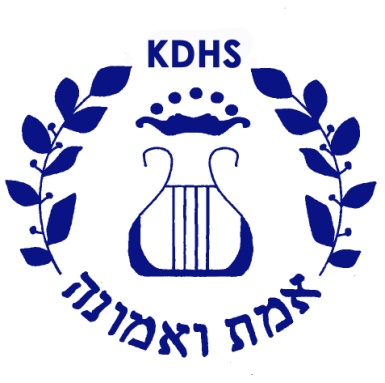 The King David High School – Application FormSecondary, Further and Higher Employment details (starting with current)Teaching ExperiencePlease list your academic and professional qualificationsPlease list all previous teacher training placements.Gaps between education and employmentsReferencesTeachers must name their present or most recent Headteacher as their first referee. University leavers should name their course tutor. One referee should be your current/most recent employer and in the case of NQTs the last school placement.Non-teachers must name their present or most recent employer on their first reference.First reference Please tick here if you do not want your references to be approached without prior permission Second reference Please tick here if you do not want your references to be approached without prior permission Supporting InformationPlease use the space below to provide all further details of anything you feel is relevant to the application.DeclarationWe are committed to safeguarding children and all successful applicants are required to complete Disclosure and Barring Service for an Enhanced Certificate Disclosure. This requires you to provide any information regarding criminal convictions.Do you have any convictions or conditional cautions which are currently unspent or spent under the Rehabilitation of Offenders Act 1974? No  Yes Do you have any access requirements you would like us to be aware of? No  Yes  Do you require any reasonable adjustments during and following the process (if successful) No  YesData DeclarationPersonal Data will be collected, recorded and used fairly, stored safely, securely and not disclosed unlawfully to a third party. This also includes sensitive information such as ethnic background, political opinions, religious beliefs, health, sexual health and criminal records. I confirm that the knowledge provided in this application is correct, accurate and up to date. I acknowledge that if found to have deliberately given false or misleading information I am liable to be disqualified from further consideration or, if appointed, to be dismissed immediately and without notice.Notice period:Current salary Current salary Current salary Current salary £School, College, University, or another educational establishmentQualification ObtainedDate fromDate toName and address of employerJob titleResponsibilitiesDate from and toSalaryReasons for leavingDFES Number:Date and name of qualification (if known) Date of AwardQualificationsUniversity or CollegeName of EmployerFull or Part timeTitleAges TaughtSubject TaughtStart DateEnd DateReason for gapDate from and toIf yes please provide further informationIf yes please provide further informationIf yes please provide further informationNameDate